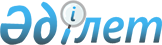 Қауымдық сервитут белгілеу туралыҚостанай облысы Әулиекөл ауданы Аманқарағай ауылдық округі әкімінің 2024 жылғы 9 ақпандағы № 2 шешімі
      Қазақстан Республикасының Жер кодексінің 19-бабына, 69-бабының 4-тармағына, "Қазақстан Республикасындағы жергілікті мемлекеттік басқару және өзін-өзі басқару туралы" Қазақстан Республикасы Заңының 35-бабына сәйкес және 2023 жылғы 23 қарашадағы № 30 Әулиекөл ауданы жер учаскелерін беру жөніндегі комиссия отырысының хаттамасынан үзінді көшірмесінің негізінде Әулиекөл ауданы Аманқарағай ауылдық округінің әкімі ШЕШТІ:
      1. "Қазақтелеком" акционерлік қоғамына "В2G сегменті үшін ТОБЖ құрылысы, Қостанай облысы" объектісі бойынша талшықты-оптикалық байланыс желісін төсеу, қызмет көрсету және пайдалану үшін Аманқарағай ауылының Школьная көшесі, Ленин көшесі аумағында орналасқан жалпы ауданы 0,0105 гектар бөлінбейтін жер учаскесіне шектеулі нысаналы пайдалану (жария сервитут) құқығы белгіленсін.
      2. "Аманқарағай ауылдық округі әкімінің аппараты" мемлекеттік мекемесі Қазақстан Республикасының заңнамасында белгіленген тәртіпте:
      1) осы шешім мемлекеттік тіркелген күнінен бастап күнтізбелік бес күн ішінде оның қазақ және орыс тілдерінде электрондық түрдегі "Қазақстан Республикасының Заңнама және құқықтық ақпарат институты" шаруашылық жүргізу құқындағы республикалық мемлекеттік кәсіпорнына ресми жариялау және Қазақстан Республикасы нормативтік құқықтық актілерінің эталондық бақылау банкіне енгізу үшін жіберілуін;
      2) осы шешімді ресми жарияланғанынан кейін Әулиекөл ауданы әкімдігінің интернет - ресурсында орналастырылуын қамтамасыз етсін.
      3. Осы шешімнің орындалуын бақылауды өзіме қалдырамын.
      4. Осы шешім алғашқы ресми жарияланған күнінен кейін күнтізбелік он күн өткен соң қолданысқа енгізіледі.
					© 2012. Қазақстан Республикасы Әділет министрлігінің «Қазақстан Республикасының Заңнама және құқықтық ақпарат институты» ШЖҚ РМК
				
Б. Исмаилов
